SEC Form 4FORM 4Check this box if no longer subject to Section 16. Form 4 or Form 5 obligations may continue. See Instruction 1(b).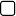 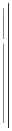 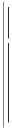 or Section 30(h) of the Investment Company Act of 1940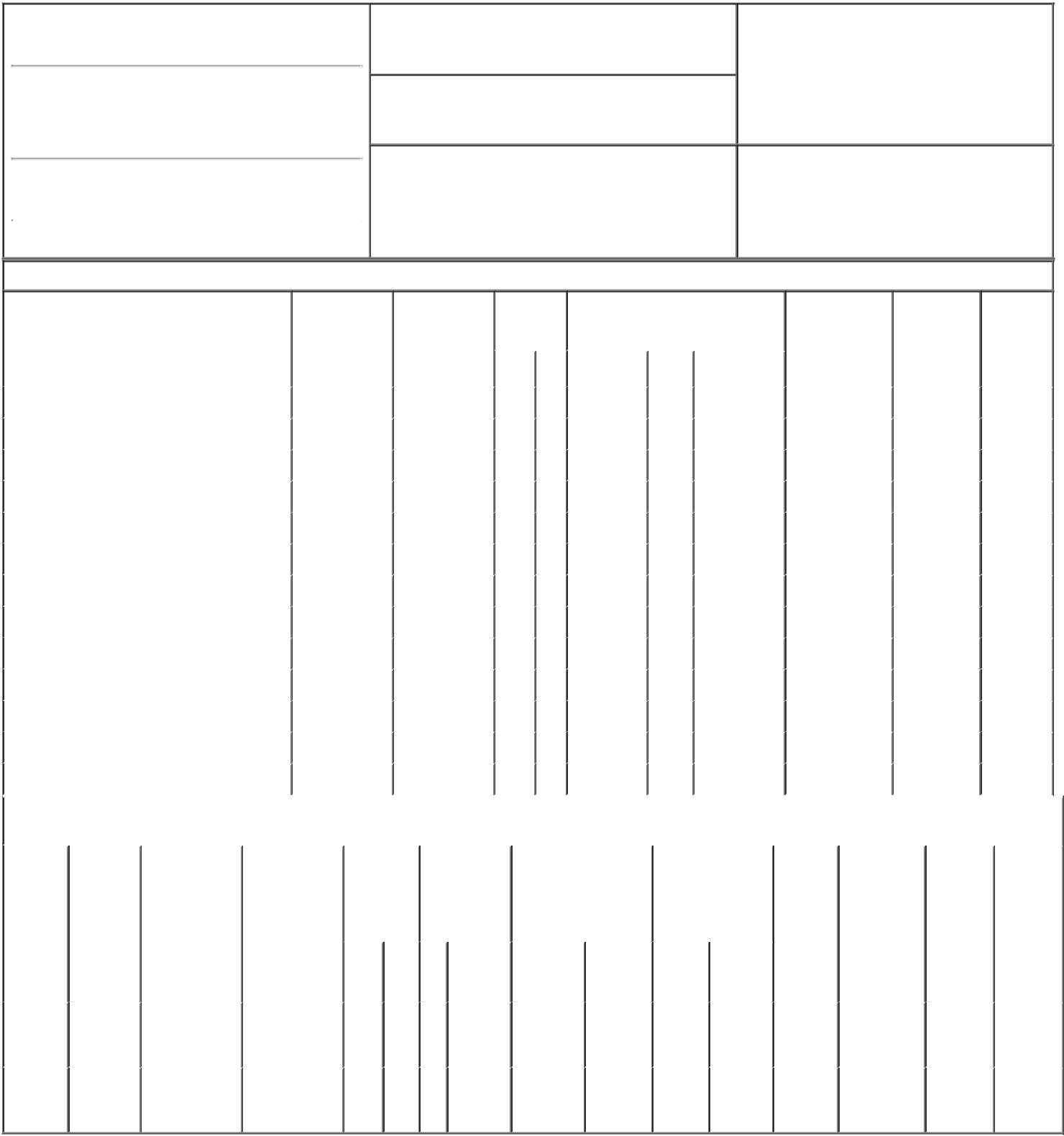 1. Name and Address of Reporting Person*Danziger Asaf(Last)	(First)	(Middle)C/O NOVOCURE INC.1550 LIBERTY RIDGE DRIVE, SUITE 1152. Issuer Name and Ticker or Trading SymbolNovoCure Ltd [ NVCR ]3. Date of Earliest Transaction (Month/Day/Year)01/05/2023Relationship of Reporting Person(s) to Issuer (Check all applicable)Chief Executive Officer4. If Amendment, Date of Original Filed (Month/Day/Year)	6. Individual or Joint/Group Filing (Check ApplicableLine)X	Form filed by One Reporting PersonForm filed by More than One ReportingPersonTable I - Non-Derivative Securities Acquired, Disposed of, or Beneficially OwnedSharesExplanation of Responses:Transaction was made pursuant to a Rule 10b-5-1 trading plan adopted by Mr. Danziger.On January 5, 2023, pursuant to a Rule 10b5-1 trading plan adopted by Mr. Danziger, Mr. Danziger sold 8,369 shares in multiple trades at prices ranging from $111.00 to $111.97. The price reported above reflects the weighted average sale price. Mr. Danziger hereby undertakes to provide to the Staff, the issuer or any security holder of the issuer upon request, full information regarding the number of shares and prices at which the transaction was effected.On January 5, 2023, pursuant to a Rule 10b5-1 trading plan adopted by Mr. Danziger, Mr. Danziger sold 2,000 shares in multiple trades at prices ranging from $112.29 to $113.26. The price reported above reflects the weighted average sale price. Mr. Danziger hereby undertakes to provide to the Staff, the issuer or any security holder of the issuer upon request, full information regarding the number of shares and prices at which the transaction was effected.On January 5, 2023, pursuant to a Rule 10b5-1 trading plan adopted by Mr. Danziger, Mr. Danziger sold 4,568 shares in multiple trades at prices ranging from $113.76 to $114.75. The price reported above reflects the weighted average sale price. Mr. Danziger hereby undertakes to provide to the Staff, the issuer or any security holder of the issuer upon request, full information regarding the number of shares and prices at which the transaction was effected.On January 5, 2023, pursuant to a Rule 10b5-1 trading plan adopted by Mr. Danziger, Mr. Danziger sold 3,702 shares in multiple trades at prices ranging from $114.79 to $115.78. The price reported above reflects the weighted average sale price. Mr. Danziger hereby undertakes to provide to the Staff, the issuer or any security holder of the issuer upon request, full information regarding the number of shares and prices at which the transaction was effected.On January 5, 2023, pursuant to a Rule 10b5-1 trading plan adopted by Mr. Danziger, Mr. Danziger sold 1,395 shares in multiple trades at prices ranging from $115.79 to $116.45. The price reported above reflects the weighted average sale price. Mr. Danziger hereby undertakes to provide to the Staff, the issuer or any security holder of the issuer upon request, full information regarding the number of shares and prices at which the transaction was effected.On January 5, 2023, pursuant to a Rule 10b5-1 trading plan adopted by Mr. Danziger, Mr. Danziger sold 999 shares in multiple trades at prices ranging from $116.85 to $117.82. The price reported above reflectsthe weighted average sale price. Mr. Danziger hereby undertakes to provide to the Staff, the issuer or any security holder of the issuer upon request, full information regarding the number of shares and prices at which the transaction was effected.On January 5, 2023, pursuant to a Rule 10b5-1 trading plan adopted by Mr. Danziger, Mr. Danziger sold 2,123 shares in multiple trades at prices ranging from $117.91 to $118.90. The price reported above reflects the weighted average sale price. Mr. Danziger hereby undertakes to provide to the Staff, the issuer or any security holder of the issuer upon request, full information regarding the number of shares and prices at which the transaction was effected.On January 5, 2023, pursuant to a Rule 10b5-1 trading plan adopted by Mr. Danziger, Mr. Danziger sold 1,344 shares in multiple trades at prices ranging from $118.95 to $119.84. The price reported above reflects the weighted average sale price. Mr. Danziger hereby undertakes to provide to the Staff, the issuer or any security holder of the issuer upon request, full information regarding the number of shares and prices at which the transaction was effected.On January 5, 2023, pursuant to a Rule 10b5-1 trading plan adopted by Mr. Danziger, Mr. Danziger sold 500 shares in multiple trades at prices ranging from $119.98 to $120.00. The price reported above reflects the weighted average sale price. Mr. Danziger hereby undertakes to provide to the Staff, the issuer or any security holder of the issuer upon request, full information regarding the number of shares and prices at which the transaction was effected.In accordance with the issuer's Employee Share Purchase Plan, these shares were purchased based on 85% of the closing price of the issuer's ordinary shares on July 1, 2022.Fully vested as of the date hereof.Remarks:By: /s/ Steven Robbins,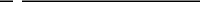 Attorney in Fact for Asaf	01/09/2023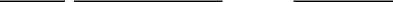 Danziger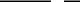 ** Signature of Reporting Person	DateReminder: Report on a separate line for each class of securities beneficially owned directly or indirectly.* If the form is filed by more than one reporting person, see Instruction 4 (b)(v).Intentional misstatements or omissions of facts constitute Federal Criminal Violations See 18 U.S.C. 1001 and 15 U.S.C. 78ff(a). Note: File three copies of this Form, one of which must be manually signed. If space is insufficient, see Instruction 6 for procedure.Persons who respond to the collection of information contained in this form are not required to respond unless the form displays a currently valid OMB Number.UNITED STATES SECURITIES AND EXCHANGE COMMISSIONWashington, D.C. 20549Washington, D.C. 20549OMB APPROVALOMB APPROVALOMB APPROVALOMB APPROVALOMB APPROVALOMB APPROVALSTATEMENT OF CHANGES IN BENEFICIAL OWNERSHIPSTATEMENT OF CHANGES IN BENEFICIAL OWNERSHIPOMB Number:3235-0287OMB Number:3235-0287Estimated average burdenFiled pursuant to Section 16(a) of the Securities Exchange Act of 1934hours per response:0.5Filed pursuant to Section 16(a) of the Securities Exchange Act of 1934Filed pursuant to Section 16(a) of the Securities Exchange Act of 1934XDirector10% OwnerXOfficer (give titleOther (specifyXbelow)below)below)below)(Street)(Street)WAYNEPA19087(City)(State)(Zip)1. Title of Security (Instr. 3)1. Title of Security (Instr. 3)1. Title of Security (Instr. 3)2. Transaction2. Transaction2A. Deemed2A. Deemed3.4. Securities Acquired (A) or Disposed4. Securities Acquired (A) or Disposed4. Securities Acquired (A) or Disposed4. Securities Acquired (A) or Disposed4. Securities Acquired (A) or Disposed5. Amount of5. Amount of6. Ownership6. Ownership7. Nature of7. Nature of7. Nature ofDateExecution Date,Execution Date,TransactionTransactionOf (D) (Instr. 3, 4 and 5)Of (D) (Instr. 3, 4 and 5)SecuritiesForm: DirectForm: DirectIndirectIndirectIndirect(Month/Day/Year)(Month/Day/Year)if anyif anyCode (Instr.Code (Instr.BeneficiallyBeneficially(D) or Indirect(D) or IndirectBeneficialBeneficialBeneficial(Month/Day/Year)(Month/Day/Year)8)Owned FollowingOwned Following(I) (Instr. 4)(I) (Instr. 4)OwnershipOwnershipOwnershipReported(Instr. 4)(Instr. 4)(Instr. 4)Reported(Instr. 4)(Instr. 4)(Instr. 4)CodeVAmount(A) orPricePricePriceTransaction(s)Transaction(s)CodeVAmount(D)PricePricePrice(Instr. 3 and 4)(Instr. 3 and 4)(D)(Instr. 3 and 4)(Instr. 3 and 4)Ordinary SharesOrdinary Shares01/05/202301/05/2023M25,000(1)A$11.4638,58338,58338,583DOrdinary SharesOrdinary Shares01/05/202301/05/2023S8,369D$111.2338(2)$111.2338(2)$111.2338(2)30,21430,21430,214DOrdinary SharesOrdinary Shares01/05/202301/05/2023S2,000D$112.8632(3)$112.8632(3)$112.8632(3)28,21428,21428,214DOrdinary SharesOrdinary Shares01/05/202301/05/2023S4,568D$114.3524(4)$114.3524(4)$114.3524(4)23,64623,64623,646DOrdinary SharesOrdinary Shares01/05/202301/05/2023S3,702D$115.2113(5)$115.2113(5)$115.2113(5)19,94419,94419,944DOrdinary SharesOrdinary Shares01/05/202301/05/2023S1,395D$116.0618(6)$116.0618(6)$116.0618(6)18,54918,54918,549DOrdinary SharesOrdinary Shares01/05/202301/05/2023S999D$117.0111(7)$117.0111(7)$117.0111(7)17,55017,55017,550DOrdinary SharesOrdinary Shares01/05/202301/05/2023S2,123D$118.4714(8)$118.4714(8)$118.4714(8)15,42715,42715,427DOrdinary SharesOrdinary Shares01/05/202301/05/2023S1,344D$119.3493(9)$119.3493(9)$119.3493(9)14,08314,08314,083DOrdinary SharesOrdinary Shares01/05/202301/05/2023S500D$119.987(10)$119.987(10)$119.987(10)13,58313,58313,583DOrdinary SharesOrdinary Shares01/05/202301/05/2023M187,500(1)A$7.15201,083201,083201,083DOrdinary SharesOrdinary Shares01/05/202301/05/2023S187,500(1)D$10813,58313,58313,583DOrdinary SharesOrdinary Shares01/06/202301/06/2023AV39A$62.305(11)$62.305(11)13,62213,62213,622DTable II - Derivative Securities Acquired, Disposed of, or Beneficially OwnedTable II - Derivative Securities Acquired, Disposed of, or Beneficially OwnedTable II - Derivative Securities Acquired, Disposed of, or Beneficially OwnedTable II - Derivative Securities Acquired, Disposed of, or Beneficially OwnedTable II - Derivative Securities Acquired, Disposed of, or Beneficially OwnedTable II - Derivative Securities Acquired, Disposed of, or Beneficially OwnedTable II - Derivative Securities Acquired, Disposed of, or Beneficially OwnedTable II - Derivative Securities Acquired, Disposed of, or Beneficially OwnedTable II - Derivative Securities Acquired, Disposed of, or Beneficially OwnedTable II - Derivative Securities Acquired, Disposed of, or Beneficially OwnedTable II - Derivative Securities Acquired, Disposed of, or Beneficially OwnedTable II - Derivative Securities Acquired, Disposed of, or Beneficially OwnedTable II - Derivative Securities Acquired, Disposed of, or Beneficially Owned(e.g., puts, calls, warrants, options, convertible securities)(e.g., puts, calls, warrants, options, convertible securities)(e.g., puts, calls, warrants, options, convertible securities)(e.g., puts, calls, warrants, options, convertible securities)(e.g., puts, calls, warrants, options, convertible securities)(e.g., puts, calls, warrants, options, convertible securities)(e.g., puts, calls, warrants, options, convertible securities)(e.g., puts, calls, warrants, options, convertible securities)(e.g., puts, calls, warrants, options, convertible securities)(e.g., puts, calls, warrants, options, convertible securities)(e.g., puts, calls, warrants, options, convertible securities)1. Title of2.3. Transaction3A. Deemed4.5. Number of6. Date Exercisable and6. Date Exercisable and6. Date Exercisable and7. Title and Amount7. Title and Amount7. Title and Amount7. Title and Amount8. Price of8. Price of9. Number of9. Number of10.11. Nature11. Nature11. NatureDerivativeConversionDateExecution Date,TransactionTransactionDerivativeExpiration DateExpiration DateExpiration Dateof Securitiesof Securitiesof Securitiesof SecuritiesDerivativeDerivativederivativeOwnership  of IndirectOwnership  of IndirectOwnership  of IndirectOwnership  of IndirectSecurityor Exercise(Month/Day/Year)if anyCode (Instr.Code (Instr.Securities(Month/Day/Year)(Month/Day/Year)(Month/Day/Year)UnderlyingUnderlyingUnderlyingUnderlyingSecuritySecuritySecuritiesForm:BeneficialBeneficialBeneficial(Instr. 3)Price of(Month/Day/Year)8)Acquired (A) orAcquired (A) orDerivative SecurityDerivative SecurityDerivative SecurityDerivative Security(Instr. 5)(Instr. 5)BeneficiallyBeneficiallyDirect (D)OwnershipOwnershipOwnershipDerivativeDisposed of(Instr. 3 and 4)(Instr. 3 and 4)(Instr. 3 and 4)(Instr. 3 and 4)Ownedor Indirect(Instr. 4)(Instr. 4)(Instr. 4)Security(D) (Instr. 3, 4Following(I) (Instr. 4)and 5)ReportedTransaction(s)Transaction(s)Transaction(s)Transaction(s)AmountAmount(Instr. 4)ororDateDateExpirationNumberNumberCode  V(A)  (D)Exercisable  DateExercisable  DateExercisable  DateTitleof Sharesof SharesOptions toBuy$11.4601/05/2023M25,000(1)25,000(1)(12)02/24/2026OrdinaryOrdinary25,000$0$00DOrdinary$11.4601/05/2023M25,000(1)25,000(1)(12)02/24/2026Shares25,000$0$00DSharesOptions toBuy$7.1501/05/2023M187,500(1)187,500(1)(12)02/22/2027Ordinary  187,500Ordinary  187,500Ordinary  187,500Ordinary  187,500$0$00DOrdinaryShares